 Name:					Period: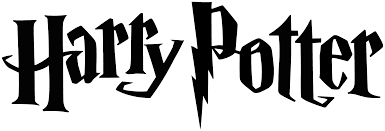 Using the Harry Potter Lexicon site, fill out the following information: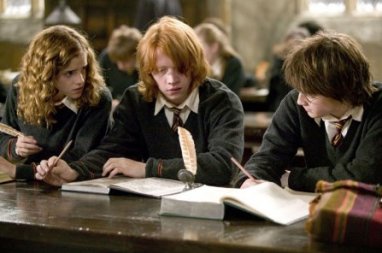 1. Define the following science terms in your own words:Inherited Traits:Acquired Traits: 2. Pick one character from the Harry Potter series.  Write their name here: 3. Research the character, (go to: http://www.hp-lexicon.org/gate/characters.html ) 4.  Make a list of 5 inherited traits that this character has:	a. 						b.	c. 						d. 	e. 5. Make a list of 5 acquired traits that this character has:                        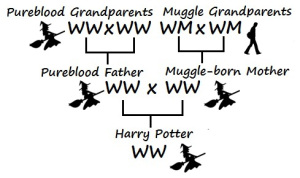 a.						 b. 	c. 						d. 	e. 6.  Now pick 5 different characters from the site, fill in the chart below with the traits that each has acquired and inherited:7. Which of the above traits are inherited and which are acquired traits?Inherited Traits							Acquired Traits					8. Now make a list of 5 of your acquired traits:a. 						b. 	c. 						d. 	e. 9. Now make a list of 5 of your inherited traits:a. 						b. 	c. 						d. 	e. 	10. What inherited traits do you think you will pass on to your children, explain the science behind it (Hint: Punnett Square)11. What acquired traits do you think you will pass on to your children, explain your reasoning.NameWitch or Wizard Muggle or Half-BloodInterested in the Dark Arts Has Fears Able to TeachBlack HairBlue EyesTrusted Friend